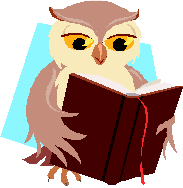 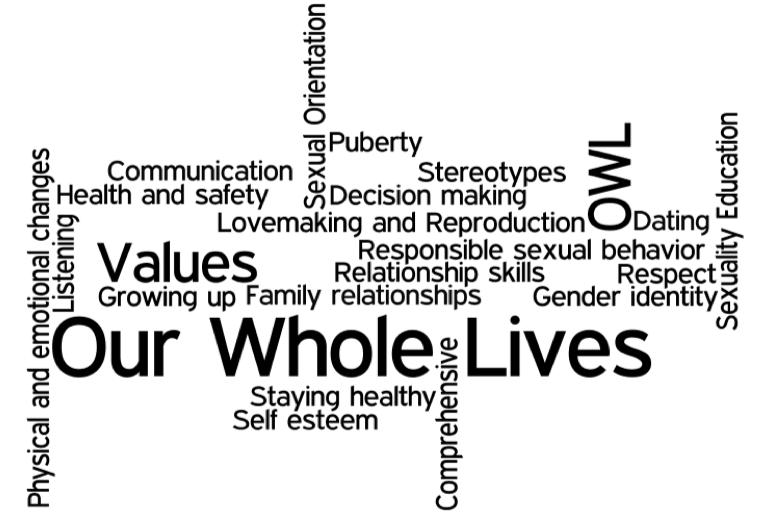 Sexuality Education Facilitator Training Grades 7-9/10-12The success of Our Whole Lives depends on the qualified and caring persons who are trained to be Our Whole Lives facilitators!WHAT:Our Whole Lives, or “OWL” is based on the philosophy of comprehensive sexuality education which helps participants make informed and responsible decisions about their sexual health and behavior. It equips participants with accurate, age-appropriate information. This training is for those who want to facilitate the curriculum for middle and high-school youth.WHEN – 3 day training:Friday November 14th – 5:00pm – 9:00pm (dinner provided) Saturday November 15th – 8:00am – 8:00pm (breakfast, lunch and dinner provided) Sunday November 16th – 8:00am – 3:00pm (breakfast and lunch provided) *Full participation is required for certification as an Our Whole Lives leaderWHERE:  First Congregational Church – 1050 East 23rd, St., Eugene, ORWHAT’S THE COST:  $175.00 		REGISTRATION DEADLINE: Nov 7thRegistration fee covers the cost of the workshop including trainers, meals, and supplies. The required Our Whole Lives manuals are not included.Space is limited to 20 participants – register early!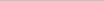 REQUIRED MATERIALS:The Our Whole Lives manuals are required if you will be teaching the curriculum. *Please order the appropriate manuals directly from the United Church of Christ resources at least 10 days before the training.To order call: 1-800-537-3394 - Receive a discount when you tell the sales representative you are attending this training!Grades 7-9 ***PLEASE NOTE – a new edition of the 7-9 curriculum has just been released. When ordering you may experience a back order. 1 copy 7-9 Our Whole Lives, 1 copy 7-9 Sexuality and Our Faith *1 copy Advocacy ManualGrades 10-121 copy 10-12 Our Whole Lives, 1 copy 10-12 Sexuality and, Our Faith *1 copy Advocacy Manual*Advocacy manual is not required, although it is an excellent, helpful resource. One manual per attending group is sufficient.HOME HOSPITALITY:Coming from out of town? We offer home hospitality for overnight accommodations. You will be housed with a member of the host congregation, and we’ll try hard to place people appropriately in smoking/non-smoking or allergy-free home.TO REGISTER:  Print, fill out and mail the registration form with payment by November 7th.**Refund policy: Cancellations prior to the registration payment deadline Nov 7th will be subject to a $20.00 processing fee. Cancellations after Nov 7th or a no show may forfeit entire registration fee, except in cases of hardship.For more information contact Joanne Alba at (541) 344-2632 x1014 Joanne.alba@ppsworegon.org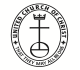 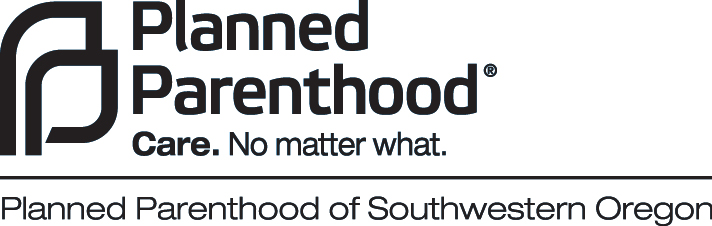 Our Whole Lives Training Registration FormPlease print, complete form and mail with your payment to:Joanne Alba Planned Parenthood of Southwestern Oregon (PPSO) 3579 Franklin Blvd. Eugene, OR 97403 Registration deadline:  November 7thName___________________________________________________ Address_________________________________________________ City_________________________State ____________ Zip_________Phone (h)_____________(cell/work)_____________________ Email ____________________________________________________ Congregation (if applicable) (full name)______________________________________________I will be Co-Teaching with _____________________________________________________________Address_________________________________________________ City_________________________ State ____________ Zip______ Phone (h)_____________(cell/work)_____________________Email _______________________________________________________JUST CHECKING:☐ Omnivore 	☐ Vegetarian 	☐ Vegan		☐ Gluten Free☐ Allergies/food/special needs_____________________________________________________☐ I need home hospitality for Friday and Saturday night☐ I prefer a pet free home 		☐ I prefer a smoke free home☐ Other needs or considerations we should know about?__________________________________________________________________________________________☐ $175/per person Total amount enclosed $ ___________ ☐ I am paying by check, made payable to PPSO ☐ Please charge my credit card: (Visa/MC/Amex/Discover) Card NumberCard Number __________________________________________3 Digit Code (back of card, Amex 4 digit on front): ___________ Expiration Date: ____________Name as it appears on the card: __________________________________________________ Signature:__________________________________________________________________________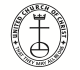 